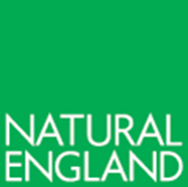 Apply to register to use beaver licence CL52You can use this form to apply to Natural England to register to use beaver licence CL52.You must complete this form yourself, as the person who wants to register and will be responsible for actions under the licence. People registered to use the licence can: modify a dam, meaning damage, reduce the height or notch or insert a flow deviceremove a dam, meaning destroy repair a damaged burrow, meaning excavate and fill in part of the burrowremove a damaged burrow, meaning destroy it by excavating and filling in the whole burrowThe licence is valid from 1 September to 28 February each year. This is outside the Eurasian beaver’s breeding season.  Who can applyYou can only register for the licence if you are involved in managing land or bodies of water, for example, as a: farmerlandownerland or water manager fishery managerforesteradvisers or consultants to these people Before you start the formYou must have received Natural England accredited training before you can register for this licence to modify or remove a dam or damaged burrow.  Contact Natural England to find out about upcoming training courses. Email: beaverlicence@naturalengland.org.ukSubmit the formYou can submit your completed form and training certificate by email to wildlife.scicons@naturalengland.org.uk You can also submit your form by post to:Wildlife Licensing Natural England Horizon House Deanery Road Bristol BS1 5AH In an emergency, call the enquiries service line on 0300 060 3900. An emergency is an unpredictable and sudden situation that poses a serious threat to loss of life or irreparable damage to the environment or livelihoods and requires immediate action. The enquiries line will ask about the situation and help you find a solution. You can only use this emergency registration process once. What happens nextNatural England will contact you with the outcome of your registration. This will usually take 15 working days.If you are successful, you will receive an email from Natural England to confirm you are registered to use the licence. You can only use the licence once you have received this confirmation. Before you can carry out licensed activities, you need to make sure you have the right permissions. This includes when you need to carry out:activities on a protected sitecertain activities in or near a watercoursePart A: registered person’s detailsTitleFirst nameLast nameOrganisation name (if applicable)Your position or role in the organisation (if applicable)Telephone numberEmail addressAddress (including the postcode) Part B: registration detailsReason for registeringUnder the licence you can only modify or remove a beaver dam or damaged burrow for one of the following purposes: prevent serious damage to livestock, animal feed, crops, growing timber, fisheries or any other property  preserve public health or safety protect wild animals and plants of conservation concernTell us why you might need to modify or remove a beaver dam or damaged burrow?Responsibility for managing land or bodies of waterGive us information about the land or bodies of water you manage, including:how you are responsible for managing themthe river catchment location you intend to operate inYou can use this licence and instruct accredited agents to use the licence in more than 1 river catchment.Use the catchment data explorer to find the river catchment location for your land or body of water. Please give the name of the operational catchment.Contact with Natural EnglandHave you talked to anyone in Natural England about this licence application?Type yes or noIf you answered yes, tell us: who you were in contact withdates you were contact with them any other relevant details including how you contacted Natural EnglandInclude a copy of any written consultations with Natural England when you submit this form.Part C: evidence of your trainingYou cannot register for this licence unless you’ve received Natural England accredited training. Have you attached, with this application, a training certificate to show you have attended a Natural England accredited training course?Type yes or noPart D: previous applicationsHave you previously applied to become a registered user of this class licence?Type yes or noIf you answered yes, when did you apply for the licence? Did you use the emergency registration process?Type yes or noPrevious licencesDo you currently hold, or have held in the last 3 years, a licence which covers beaver management activities?  Type yes or noIf you answered yes, you must give the following details:  name of the licencename of the issuing authoritylicence reference number date the licence was issued Part E: convictionsHave you been convicted of any wildlife offence?  Type yes or noIf you answered yes, give details of the conviction including the dates of the convictions. Have you been subject to any enforcement activities by Natural England? Type yes or noIf you answered yes, give details of the enforcement activity including dates of the enforcement action.Part E: declaration I can confirm that:as the registered person I am responsible for ensuring that all licensable activities comply with the terms and conditions of the CL52 licencethe information I have given is correct to the best of my knowledge and belief and I apply to register for this licence with this in mind where required, I will get correct permissions to carry out any activities that result from this applicationI will allow any employee or representative of Natural England to monitor or inspect the work I carry outYour signature, as the registered personDateHow Natural England use your information  Natural England may share the information you submit with third parties. We only share information when necessary and, whenever possible, anonymously. For details see the wildlife licensing privacy notice. 